A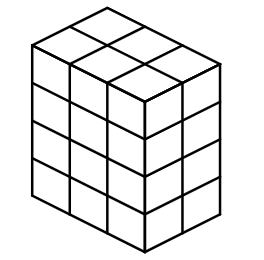 B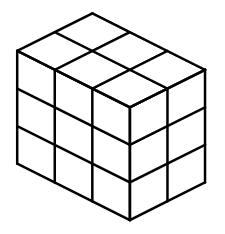 12 × 3 × 4 = 2422 × 3 × 3 = 1833 × 3 × 3 = 27